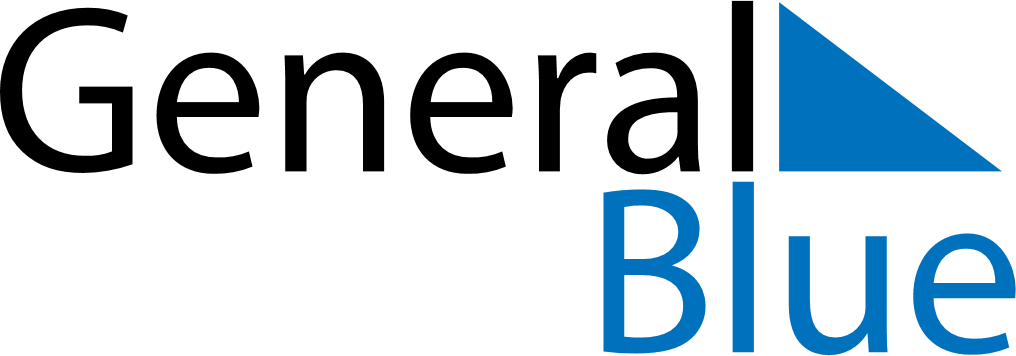 March 2026March 2026March 2026March 2026AnguillaAnguillaAnguillaMondayTuesdayWednesdayThursdayFridaySaturdaySaturdaySunday123456778James Ronald Webster Day910111213141415161718192021212223242526272828293031